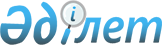 Қызылжар ауылдық округі әкімінің 2009 жылғы 22 қазандағы № 02 "Жаңатұрмыс ауылының көшелеріне атаулар беру туралы" шешіміне өзгеріс енгізу туралыАқмола облысы Астрахан ауданы Қызылжар ауылдық округі әкімінің 2017 жылғы 27 наурыздағы № 01 шешімі. Ақмола облысының Әділет департаментінде 2017 жылғы 2 мамырда № 5925 болып тіркелді      РҚАО-ның ескертпесі.

      Құжаттың мәтінінде түпнұсқаның пунктуациясы мен орфографиясы сақталған.

      "Қазақстан Республикасының әкімшілік-аумақтық құрылысы туралы" Қазақстан Республикасының 1993 жылғы 8 желтоқсандағы Заңының 14 бабының 4) тармақшасына, "Қазақстан Республикасындағы жергілікті мемлекеттік басқару және өзін-өзі басқару туралы" Қазақстан Республикасының 2001 жылғы 23 қаңтардағы Заңының 35 бабының 2 тармағына сәйкес, Қызылжар ауылдық округі әкімінің міндетін атқарушы ШЕШІМ ҚАБЫЛДАДЫ:

      1. Қызылжар ауылдық округі әкімінің "Жаңатұрмыс ауылының көшелеріне атаулар беру туралы" 2009 жылғы 22 қазандағы № 02 шешіміне (Нормативтік құқықтық актілерді мемлекеттік тіркеу тізілімінде № 1-6-111 болып тіркелген, 2009 жылғы 20 қарашада "Маяк" аудандық газетінде жарияланған) келесі өзгеріс енгізілсін:

      шешімнің кіріспесі келесі редакцияда жазылсын:

      ""Қазақстан Республикасының әкімшілік-аумақтық құрылысы туралы" Қазақстан Республикасының 1993 жылғы 8 желтоқсандағы Заңының 14 бабының 4) тармақшасына, "Қазақстан Республикасындағы жергілікті мемлекеттік басқару және өзін-өзі басқару туралы" Қазақстан Республикасының 2001 жылғы 23 қаңтардағы Заңының 35 бабының 2 тармағына сәйкес, 2009 жылдың 15 шілдедегі Жаңатұрмыс ауыл тұрғындары жиынның № 9 хаттамасын ескере отырып, Қызылжар ауылдық округінің әкімі ШЕШІМ ҚАБЫЛДАДЫ:".

      2. Осы шешімнің орындалуын бақылауды өзіме қалдырамын.

      3. Осы шешім Ақмола облысының Әділет департаментінде мемлекеттік тіркелген күннен бастап күшіне енеді және ресми жарияланған күннен бастап қолданысқа енгізіледі.



      "КЕЛІСІЛДІ"



      27.03.2017 ж.



      27.03.2017 ж.



      27.03.2017 ж.


					© 2012. Қазақстан Республикасы Әділет министрлігінің «Қазақстан Республикасының Заңнама және құқықтық ақпарат институты» ШЖҚ РМК
				
      Қызылжар ауылдық округі
әкімінің міндетін
атқарушы

А.Чибисова

      Астрахан ауданының "Мәдениет
және тілдерді дамыту бөлімі"
мемлекеттік мекемесінің
басшысы

Г.Карасаева

      Астрахан ауданының "Құрылыс
сәулет және қала құрылысы бөлімі"
мемлекеттік мекемесінің
басшысы

Н.Кулаков

      Астрахан ауданының "Экономика
және қаржы бөлімі"
мемлекеттік мекемесінің
басшысы

Ғ.Шонабаева
